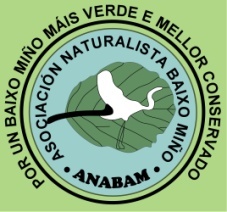 FICHA INSCRIPCIÓN ACTIVIDADESEDUCACIÓN  AMBIENTALDATA: NOTA:   As/os  alumnas/os deben traer lapis ou boli. Por tratarse dunha actividade gratuíta, tanto ANABAM como os seus monitores, unicamente desenvolven un labor de colaborar na actividade ambiental coa finalidade de que a mesma sexa máis produtiva, non facéndose responsables de posibles accidentes que puideran darse e para que conste asina o presente formulario  o responsable do centro:CENTROENDEREZOTELÉFONOPERSOA CONTACTONº PROFESORES ACOMPAÑANTESNº DE ALUMNAS/OSCURSOHORA PREVISTA CHEGADADATA DA ACTIVIDADEACTIVIDADE ELEXIDA